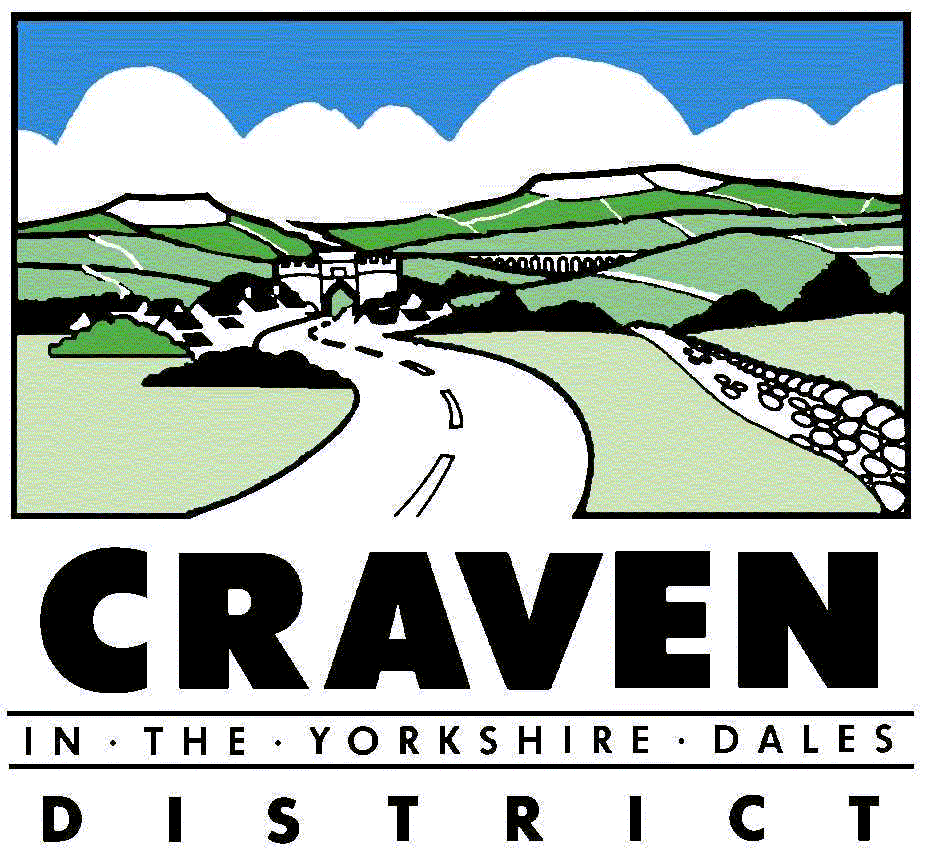 Application for a Scrap Metal Dealers LicenceSection 1 - all applicantsPlease indicate the type of licence you are applying for (please tick)                                 Site Licence                     Collector’s LicenceAre you applying as (please tick)               An individual                    A company                   A partnershipPlease state your trading name___________________________________________________Is this application for a grant of a new licence or a renewal (please tick)                                  New Licence                    Renewal LicenceIf renewal please provide details of your existing licence number___________________________________________________Section 2 Permits, Registration and licences in forcePlease provide details of any relevant Environmental Permit, exemption or registration (such as a scrap metal dealer or motor salvage operator) in relation to the applicant(continue on separate sheet if necessary)   Type ___________________   ID No. ________________  Issue date _________________   Type ___________________   ID No. ________________  Issue date _________________Please provide details, including licence number, of any other scrap metal licence issued by any authority to the applicant within the last 3 years(continue on separate sheet if necessary)________________________________________________________________________________________________________________Are you registered as a waste carrier? (please tick)Yes               NoIf ‘yes’ please provide your waste carriers registration number________________________________________________________Section 3. TO BE COMPLETED IF APPLYING FOR A SITE LICENCEN.B.  A site licence authorises the licencee to carry on business at a site in the authority’s area. You can apply to licence multiple site using this formDetails of prospective licence holder               Title (please tick)                                         I am 18 years old or over (please tick)Mr          Mrs            Ms           Other*                                  Yes            No(*please state) ___________________________  Date of Birth ______/_____/___________Surname: ____________________ Forename/s_____________________________________Position/Role in the business ____________________________________________________          I attach a Basic Disclosure Certificate issued for the applicant by Disclosure ScotlandYes                NoIf you do not provide a Basic Disclosure Certificate your application may be delayed or rejectedContact details (we will use your business address for all correspondence unless you indicate we should use your home address)Business Name:   ____________________________________________________________                                                                                             Telephone Numbers:Address:______________________________________ Daytime: ___________________________________________________________________ Evening: ___________________________________________________________________ Mobile:   ______________________Post Code _________________   Email:___________________________________________Home Address:    _____________________________________________________________(if different from business address)                                                                                                                                   Telephone Numbers:______________________________________________Daytime: ____________________________________________________________________ Evening: ____________________________________________________________________ Mobile:   ______________________Post Code _________________  Email:____________________________________________Site details: Please list the details for each site where you propose to carry on business as a scrap metal dealer in this local authority area. If you operate more than two sites in the area please provide details for all other sites on a continuation sheet. N.B. If the applicant operates multiple sites within a licensing area, provision should be made for more than one site managerSite details: Please list the details for each site where you propose to carry on business as a scrap metal dealer in this local authority area. If you operate more than two sites in the area please provide details for all other sites on a continuation sheet. N.B. If the applicant operates multiple sites within a licensing area, provision should be made for more than one site managerSite 1Site 2Business Address_________________________________________________________________________________________________________Post Code __________________________Telephone No_______________________Email ______________________________  Website ____________________________ Site Manager __________________________________(if different from applicant)Home Address(if different from business address)_________________________________________________________________________________________________________ Post Code _________________________Telephone No _______________________Mobile _____________________________Email ______________________________Basic Disclosure Certificate attachedYes            NoBusiness Address_________________________________________________________________________________________________________Post Code __________________________Telephone No _______________________Email ______________________________  Website ____________________________ Site Manager ___________________________________(if different from applicant)Home Address(if different from business address)_________________________________________________________________________________________________________ Post Code _________________________Telephone No _______________________Mobile Number ______________________Email ______________________________Basic Disclosure Certificate attachedYes            NoPartnerships: If you are applying as a partnership, please provide the following details in respect of each partner. Where there are more than two partners please use a continuation sheet.Partnerships: If you are applying as a partnership, please provide the following details in respect of each partner. Where there are more than two partners please use a continuation sheet.Partner 1Partner 2Full Name ________________________Address ___________________________________________________________________________________________Post Code ________________________Telephone No  ____________________Mobile  __________________________Email ____________________________  Basic Disclosure Certificate attachedYes            NoFull Name __________________________Address _________________________________________________________________________________________________Post Code __________________________Telephone No _______________________Mobile _____________________________Email ______________________________  Basic Disclosure Certificate attachedYes            NoCompanies: If you are applying as a company please provide the details set out belowCompany Name: ________________________________________________________Company Registration Number ________________________________Registered Address _________________________________________________________________________________________________________________________________________________________________________________________________Post Code ____________________________Please provide the following details for each director(s), Shadow director(s) and company secretary where these are different from the applicant and site manager(s). Where necessary please use a continuation sheetPlease provide the following details for each director(s), Shadow director(s) and company secretary where these are different from the applicant and site manager(s). Where necessary please use a continuation sheetName ______________________________Role   ______________________________Date of Birth ______/______/____________Home Address ________________________________________________________________________________________________________________________________Post Code __________________________Basic Disclosure Certificate attachedYes            NoName ______________________________Role   ______________________________Date of Birth ______/______/____________Home Address ________________________________________________________________________________________________________________________________Post Code __________________________Basic Disclosure Certificate attachedYes            NoPlease provide details of any site in the area of any local authority at which the applicant carries on business as a scrap metal dealer or proposes to do soAddress _________________________________________________________________________________________________________________________________________________________________________________________________________________Post Code _____________________________ Name of the local authority which has licenced this site, or to whom applications have been made before commencement of the Scrap Metal Dealers Act 2013Name of Authority _________________________________________________________Please provide details of any site in the area of any local authority at which the applicant carries on business as a scrap metal dealer or proposes to do soAddress _________________________________________________________________________________________________________________________________________________________________________________________________________________Post Code _____________________________ Name of the local authority which has licenced this site, or to whom applications have been made before commencement of the Scrap Metal Dealers Act 2013Name of Authority _________________________________________________________Do you have planning permission to operate as a scrap metal dealer?(only applicable to sites established after 1st November 1990)Yes          No           Not ApplicableSection 4: TO BE COMPLETED IF APPLYING FOR A COLLECTOR’S LICENCEN.B. A collector’s licence authorises the licencee to carry out business as a mobile collector in the local authority’s area onlyDetails of prospective licence holderTitle (please tick)                                                                                                                                                 I am 18 years old or over (please tick)Mr          Mrs            Ms           Other*                                  Yes            No     (*please state) ___________________                Date of Birth _______/______/__________Surname: _________________________ Forename/s_________________________________Position/Role in the business _____________________________________________________          I attach a Basic Disclosure Certificate issued for the applicant by Disclosure ScotlandYes                NoIf you do not provide a Basic Disclosure Certificate your application may be delayed or rejectedContact details (we will use your business address for all correspondence unless you indicate we should use your home address)                                                                                                           Use Home AddressBusiness Name: _______________________________________________________________                                                                                      Telephone Numbers:Address:___________________________________  Daytime: ____________________________________________________________________  Evening: ____________________________________________________________________  Mobile:   __________________________Post Code ___________________   Email: _________________________________________Home Address:    ______________________________________________________________(if different from business address)                                                                                                                                                 Telephone Numbers:___________________________________________  Daytime: ___________________________________________________________________  Evening: ___________________________________________________________________  Mobile:  _________________________Post Code __________________   Email:__________________________________________Please provide details of where will any scrap metal that has been purchased be stored before further disposalAddress _____________________________________________________________________________________________________________________ Post Code ___________________Scrap metal will not be stored  Section 5: Vehicle details (Collectors)Details of vehicle/s to be used: If necessary please use a continuation sheetVehicle Registration Number  ____________________________Vehicle make and model        ______________________________________________Where is the vehicle stored when not in use? __________________________________________________________________________________________________________________________________________Post Code _________________________Section 6: Motor Salvage (All applicants)Will your business consist of acting as a motor salvage operator?  This is defined as a business that:Wholly or in part recovers salvageable parts from motor vehicles for re-use or re-sale, and then sells the rest of the vehicle for scrapWholly or mainly involves buying written-off vehicles and then repairing and selling them off; andWholly or mainly buys or sells motor vehicles for the purpose of salvaging parts from them or repairing them and selling them offYes           NoSection 7: Bank Account(s) details (All applicants)Section 7: Bank Account(s) details (All applicants)Please provide details of the bank account(s) that will be used to make payments to suppliers, in accordance with Section12 of the Scrap Metal Dealers Act 2013. If more than two bank accounts will be used, please use a continuation sheet.Please provide details of the bank account(s) that will be used to make payments to suppliers, in accordance with Section12 of the Scrap Metal Dealers Act 2013. If more than two bank accounts will be used, please use a continuation sheet.Name the account is held in:___________________________________Sort Code: _______ /_________/________Account Number _____________________Name the account is held in:___________________________________Sort Code: _______ /_________/________Account Number _____________________Section 8: Criminal Convictions (All applicants)Have you, any listed directors, partners or site manager(s) in this application ever been convicted of a relevant offence or been subject of and relevant enforcement action? (please see below for a list of relevant offences). If ‘yes’ you must provide the following details for each conviction. If necessary please use a continuation sheet. Yes           NoName __________________________ Date of the conviction _____________________The name and location of the convicting court __________________________________Details of the offence of which you were convicted _______________________________________________________________________Sentence imposed _______________________________________________________Section 9: Payment of fees (All Applicants)Site Licence                 £420.00Collector’s Licence      £200.00 Fees should be by cheque and made payable to ‘Craven District Council’.Section 10: Photograph (Collectors)You must provide a passport size photograph with a signed statement on the reverse confirming that the image on the photograph is a true likeness of the applicant.Section 11: Declaration (All applicants)The information contained in this form is true and accurate to the best of my knowledge and belief. I understand that if I make a material statement knowing it to be false, or if I intentionally make a material statement which is knowingly false, I will be committing an offence under Schedule 1 Paragraph 5 of the Scrap Metal Dealers Act 2013, for which I may be prosecuted, and if convicted, fined.I understands that Craven District Council to whom I make this application may consult other agencies about my suitability to be licenced as a scrap metal dealer, as defined in Section 3(7) of the Scrap Metal Dealers Act 2013, and that those other agencies may include other local authorities, the Environment Agency, Natural Resources Wales, the Police and any other agency where considered appropriate for the purposes of determining my suitability to operate as a licenced scrap metal dealer.I understand that the purpose of sharing any information contained in this application is to form a full assessment of my suitability to be licenced as a scrap metal dealer. I also understand that the sharing of information about me may be extended to sensitive personal data, such as data about and previous criminal offences. Some details will also be displayed on a national register, as required under the Scrap Metal Dealers Act 2013. I hereby expressly consent to this processing of my data and display of relevant information on the public register.Signed: ________________________________________________________________ Please print full name:  ____________________________________________________Dated:                           ________________________________________________